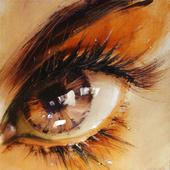 Le CulturoscopeBULLETIN D'ADHESION 2016Tarif individuel : 15 euros – Couple 20 euros – Moins de 26 ans 10 eurosDate :NOM …………………………………………………………………………………..Prénom…………………………………………………………………………………Adresse :Tél. :                                                                                                           E Mail :Site web ou Facebook :Twitter :         Centres d'intérêts :Suggestions :Vous pouvez adresser votre adhésion par chèque à l'ordre de :Le CulturoscopeC/o AGS Le Montfleuri 46 av. Maurice Jeanpierre 06110 LE CANNETTél. 06 07 13 11 81Merci et bienvenue !Association régie par la loi de 1901